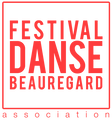 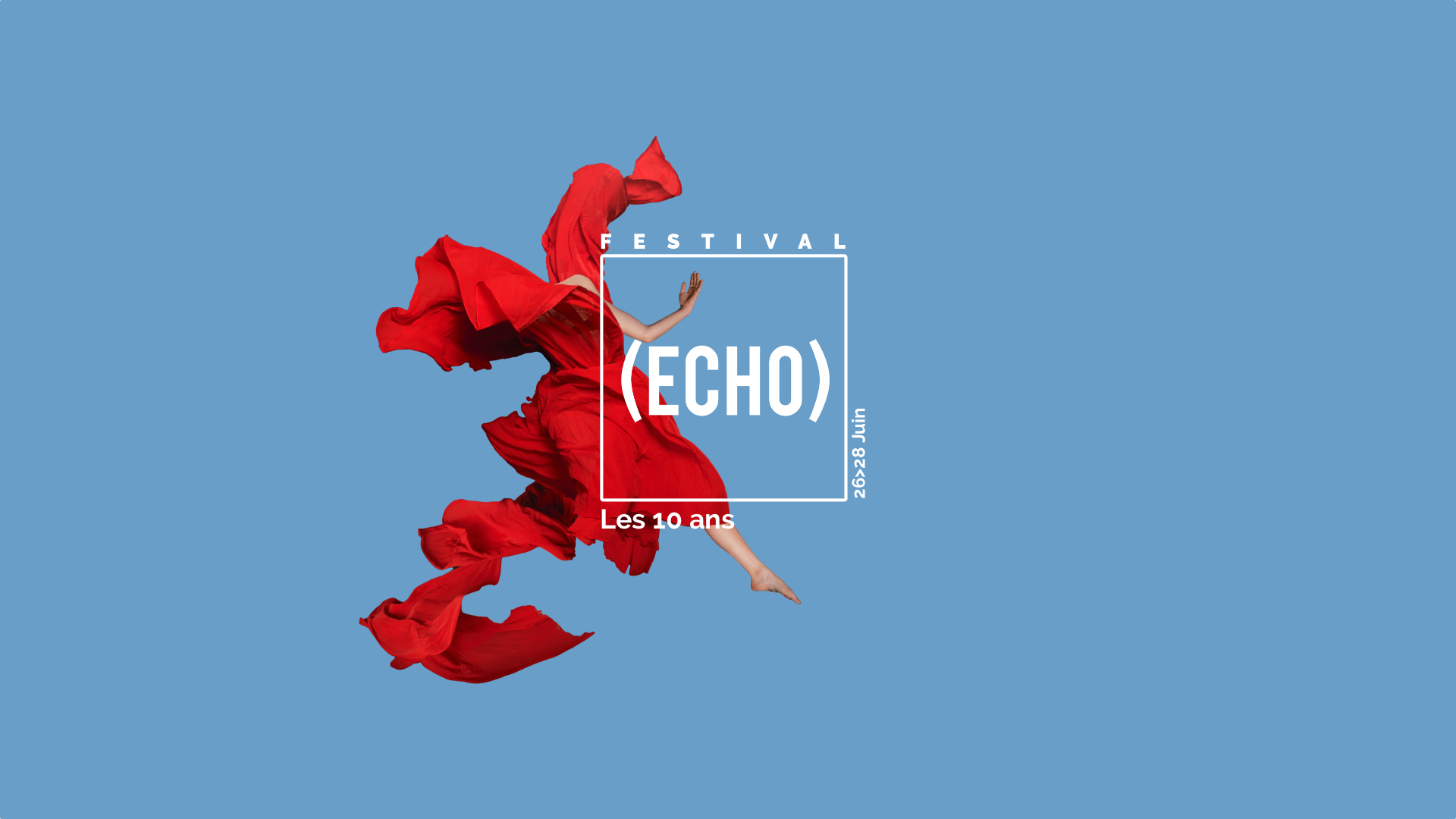 FICHE SIGNALÉTIQUELA COMPAGNIENom : …………………………………………………………………………………………………Adresse : ……………………………………………………………………………………………..………………………………………………………………………………………………………………………………………………………………………………………………………………………………………………………………………………………………………………………………Téléphone : .…………………………………………………………………………………………E-mail : .………………………………………………………………………………………………Site internet : ..………………………………………………………………………………………Date de création : …..………………………………………………………………………………RESPONSABLE DE PROJETNom / Prénom : ……………………………………………………………………………………E-mail : …….…………………………………………………………………………………………Téléphone : ..…………………………………………………………………………………………STATUT JURIDIQUENom de l’association : ..……………………………………………………………………………Adresse du siège social de l’association : ……………………………………………………….………………………………………………………………………………………………………………………………………………………………………………………………………………………………………………………………………………………………………………………………Nom du représentant légal de l’association et sa qualité : …………………………………….…………………………………………………………………………………………………………N° de SIRET : …………..……………………………………………………………………………Code APE : …………..………………………………………………………………………………CRÉATION CHORÉGRAPHIQUETitre de la création : …………………………………………………………………………………Style de danse : ………………..……………………………………………………………………Nom du (des) chorégraphe (s) : …………………………………………………………………………………………………………………………………………………………………………………………………………………………………………………………………………………………Nombre de danseurs / artistes : …..………………………………………………………………Distribution : ………………………………………………………………………………………… ………………………………………………………………………………………………………… ………………………………………………………………………………………………………… ………………………………………………………………………………………………………… …………………………………………………………………………………………………………Durée du spectacle : …………..……………………………………………………………………Durée présentée au Festival (40 min max.) : ……………………………………………………..Note d’intention de la pièce chorégraphique proposées : …………………………………….………………………………………………………………………………………………………… ………………………………………………………………………………………………………… ………………………………………………………………………………………………………… …………………………………………………………………………………………………………………………………………………………………………………………………………………… ………………………………………………………………………………………………………… ………………………………………………………………………………………………………… …………………………………………………………………………………………………………………………………………………………………………………………………………………… ………………………………………………………………………………………………………… ………………………………………………………………………………………………………… …………………………………………………………………………………………………………Propos artistique de la pièce chorégraphique proposées ( NB : Ce texte servira au programme du festival en cas de sélection ) : ……………………………………………………………………………………………………………………………………………………………………… ………………………………………………………………………………………………………… ………………………………………………………………………………………………………… …………………………………………………………………………………………………………………………………………………………………………………………………………………… ………………………………………………………………………………………………………… ………………………………………………………………………………………………………… …………………………………………………………………………………………………………………………………………………………………………………………………………………… ………………………………………………………………………………………………………… ………………………………………………………………………………………………………… PARTICIPANT AU FESTIVALNombre d’interprètes présents sur le plateau au total : ….…………………………………….Danseurs : ……………….. Musiciens : ……………….  Autres (précisez) : ………………….Le chorégraphe est-il présent sur scène ?    ⎕   OUI        ⎕   NONCombien de personnes dormiront sur place lors du Festival ? ……………..…………………Pièce à joindre au dossier⎕ La fiche signalétique⎕ Le règlement du festival⎕ L’autorisation des droits à l’image pour la compagnie⎕ Un visuel de la création chorégraphique ( à envoyer par mail )⎕ Une vidéo de la création chorégraphiqueLien vidéo : …………………………………………………………………………………………⎕ Liste des musiques utilisées ( titre, artiste/compositeur, durée )